¿Cómo funciona una Brújula?La tierra tiene un campo magnético como muestra la imagen inferior: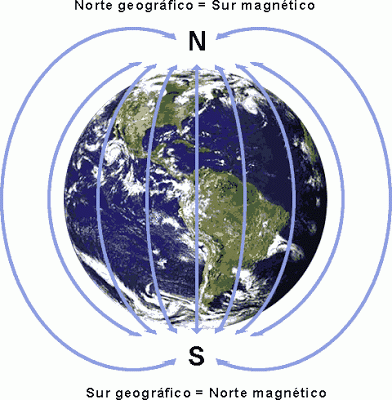 Dicho campo magnético es generado por los movimientos de metales líquidos en el núcleo del planeta, y no sólo existe en la Tierra, sino además en otros cuerpos celestes.protegenson los fenómenosmásmásmás